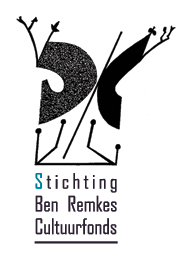 Stichting Ben Remkes CultuurfondsOpgericht 19 juli 2007ANBI geregistreerdwww.stichtingbenremkescultuurfonds.nl Jaarverslag Stichting Ben Remkes Cultuurfonds 2016InleidingIn dit negende volledige jaar is de Stichting doorgegaan op de in 2013 ingeslagen weg. Project 'beeldend’ 2015In januari is dit project met Han Steenbrugge naar tevredenheid afgewikkeld. Alle uitgaven zijn binnen het budget gebleven.Project ‘literatuur’ 2016-2018. Schemerschijn. Tussen licht en duisternis.28 Januari is in Maastricht de overeenkomst getekend met de curator dhr. Lex ter Braak, directeur Jan van Eyck Academie te Maastricht. De eerste twee van zes schrijvers/dichters voor de literaire reeks die hij heeft gevraagd een manuscript te schrijven, zijn de jonge veelbelovende schrijvers Bregje Hofstede en Roos van Rijswijk, die in oktober de Anton Wachterprijs kreeg voor haar debuutroman.Project 2017 ‘Life is a balletfield’Het geplande project voor 2017 ‘Life is a Balletfield’, met dhr. Wim van der Beek als curator, leek een onhaalbare zaak. In gezamenlijk overleg hebben wij op 1 november besloten hier niet mee verder te gaan en te zoeken naar een ander project.Project 2019 ‘Bakens van Betekenis’De projectleider voor de viering van het 50-jarig jubileum van de Stichting Oude Groninger Kerken, mevr. Agmar van Rijn, heeft ons op de hoogte gebracht van de plannen voor dit festijn. Onder de paraplu van de allesomvattende titel ‘Bakens van Betekenis’ is er een raamwerk waarbinnen alle activiteiten ingevuld gaan worden. Wij hebben besloten mee te doen met een eigen project en Wim van der Beek gevraagd om met een plan te komen dat iets ‘in beweging’ brengt.DoelstellingDe Stichting heeft als uitgangspunt om oorspronkelijke, vernieuwende, gewaagde en experimentele kunst/cultuuruitingen financieel en/of facilitair te steunen.De Stichting wil zich actief stimulerend begeven op het brede terrein van de hedendaagse kunst en cultuur en in ondersteunende zin op het gebied van (startende) professionele kunstenaars met het oog op een duurzame toekomst. De Stichting doet dit om zo bij te dragen aan de verdere ontplooiing van hun kunstenaarschap op het gebied van beeldende kunst, audio, nieuwe media, muziek (hedendaags en klassiek), literatuur, dans en drama.De Stichting streeft eveneens naar bevordering van actieve dan wel passieveparticipatie aan kunst en cultuur voor en door brede lagen van de bevolking doormiddel van het steunen van publieksgerichte presentaties.Het bestuur stelde in 2012 de volgende omschrijving van de productiefunctie/opdrachtverstrekking vast.  
-Binnen de doelstellingen van de Stichting kan deze actief stimulerend vorm krijgen in opdrachtverstrekking voor culturele activiteiten met een innovatief en/of experimenteel karakter.
-De Stichting kan aan kunstenaars een opdracht geven voor het creëren van 'nieuw werk'.
Nieuw werk dat in hoge mate creatief, vernieuwend en uitzonderlijk is.
-De Stichting wil mede zorg dragen voor de zichtbaarheid/presentatie/c.q. de uitvoering van dat nieuwe werk.De keuze voor de productiefunctie/opdrachtverstrekking biedt het bestuur de mogelijkheid om de door haar aangedragen doelgerichte projecten te initiëren en te financieren.Driekwart van het jaarbudget van de Stichting (€ 22.500,-) zal hiervoor worden besteed als kernsubsidie. Daarnaast blijft jaarlijks een ad hoc subsidie +/-  € 5.000,- beschikbaar voor een uitzonderlijk cultureel project (dit ter beoordeling door het bestuur). Met de kernsubsidie kunnen culturele projecten gerealiseerd worden die recht doen aan de geformuleerde doelstellingen.  Mochten de culturele projecten duurder uitvallen, dan zal (zullen) de kunstenaar(s) zelf voor aanvullende financiering (cofinanciering) moeten zorgen.  Na gedegen oriëntatie door het bestuur werd besloten om daarvoor de werkwijze te kiezen waarbij, per cultureel project, voor een ter zake kundige curator (op freelance basis) een sturende  en begeleidende rol is weggelegd.BestuurHet bestuur bestaat op 1 januari 2016 uit:Dhr. Ben Remkes, voorzitterMevr. Natja Boot, secretarisDhr. Anno Prins, penningmeesterIn februari is op passende wijze afscheid genomen van de bestuursleden mevr. Efiena Bil en dhr. Peter Breukink. Zij blijven beschikbaar voor advies.Het bestuur kwam drie keer bij elkaar voor een vergadering. Er was een overleg met dhr. Peter Breukink en mevr. Agmar van Rijn en een keer overleg met dhr. Wim van der Beek.Ad hoc subsidie Aan de Stichting INLIA is de ‘ad hoc subsidie 2016’ van € 4.000,-  toegekend t.b.v. de uitvoering van het Oratorium ‘Songs of Exile’ van de componist Chris Fictoor. Op 8 oktober 2016 vond de uitvoering plaats in de Martinikerk te Groningen. Als bestuur hebben wij deze middag, die in het teken stond van de uitreiking van de ‘Living Stone’ aan Pietro Bartólo, arts op Lampedusa, bijgewoond.FinanciënHet financiële overzicht van 2016 treft u bijgaand aan.